δήλωση συμμετοχήςδιαγωνισμοσ υγεια & περιβαλλον 2018-2019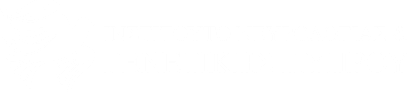 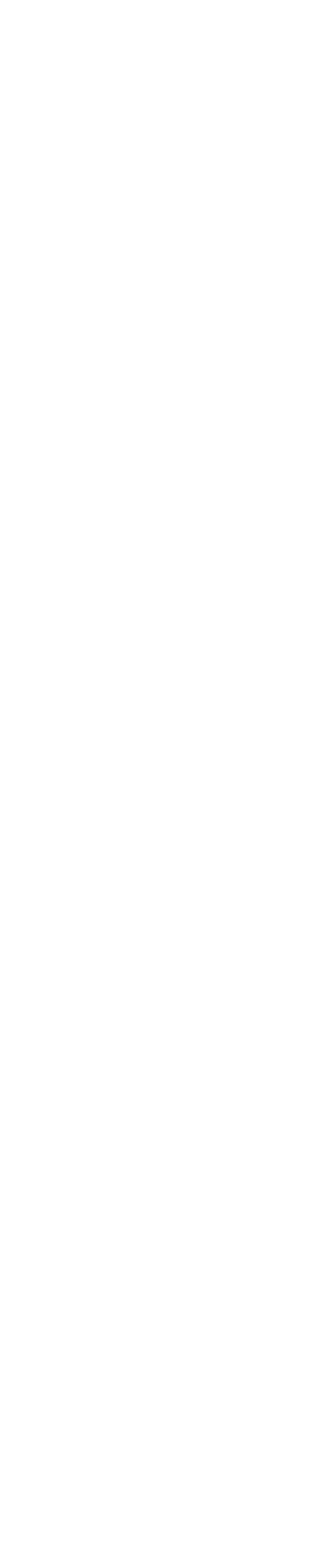 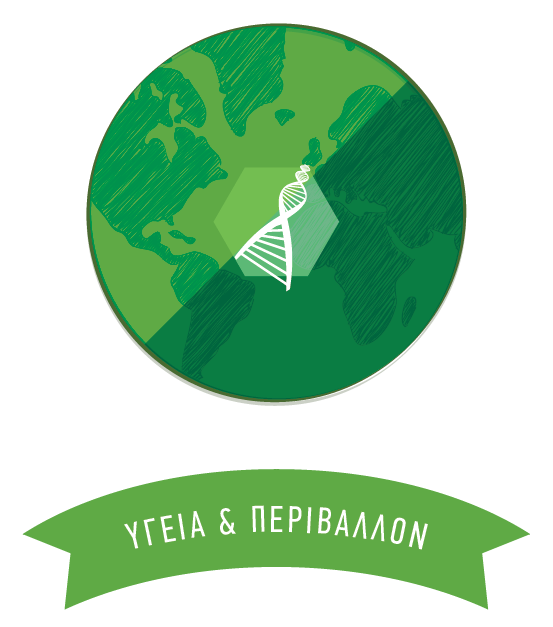 Διαδικασία Δήλωσης Συμμετοχής: Τα ενδιαφερόμενα άτομα θα πρέπει να δηλώσουν συμμετοχή συμπληρώνοντας την πιο πάνω Δήλωση Συμμετοχής η οποία πρέπει να αποσταλεί μέσω ηλεκτρονικού ταχυδρομείου μαζί με την αφίσα (σε ηλεκτρονική μορφή JPEG & PDF) στη ΣΜΙΚ: csmm@cing.ac.cy.  Όταν ληφθεί η συμμετοχή (ηλεκτρονική αφίσα και Δήλωση Συμμετοχής) μέσω email, τότε το Γραφείο Εκπαίδευσης της Σχολής Μοριακής Ιατρικής Κύπρου, θα επικοινωνήσει με το συμμετέχοντα εντός 3 εργάσιμων ημερών για επιβεβαίωση λήψης μέσω e-mail.  Ο συμμετέχοντας έχει την απόλυτη ευθύνη για επικοινωνήσει με την ΣΜΙΚ για να ζητήσει την επιβεβαίωση της συμμετοχής του σε περίπτωση που δε λάβει γραπτή επιβεβαίωση εντός του προκαθορισμένου διαστήματος.Κόστος Συμμετοχής: Δωρεάν!Ημερομηνία Υποβολής Αίτησης Συμμετοχής στο Διαγωνισμό: Τα ενδιαφερόμενα άτομα θα πρέπει  να έχουν υποβάλει την αίτηση συμμετοχής τους στο Διαγωνισμό, με τον τρόπο που προαναφέρθηκε, το αργότερο μέχρι τις 10/12/2018.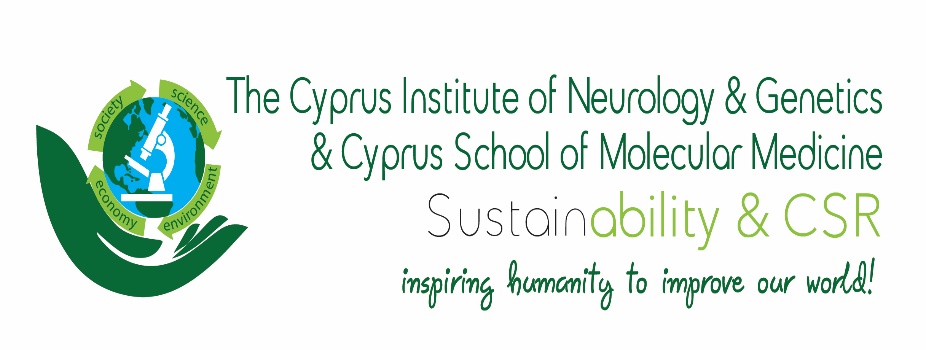 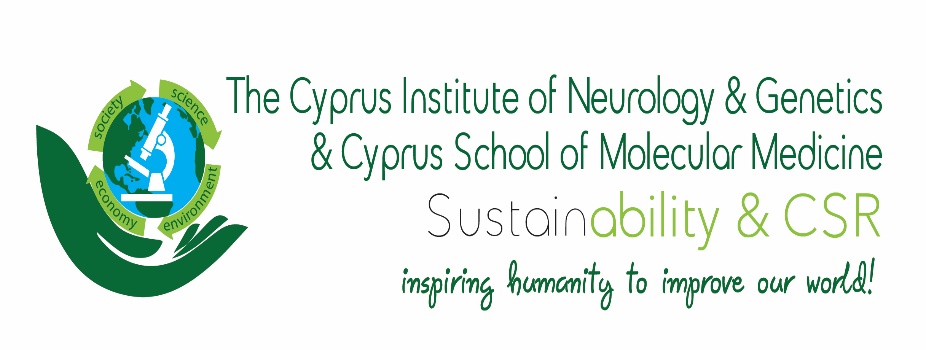 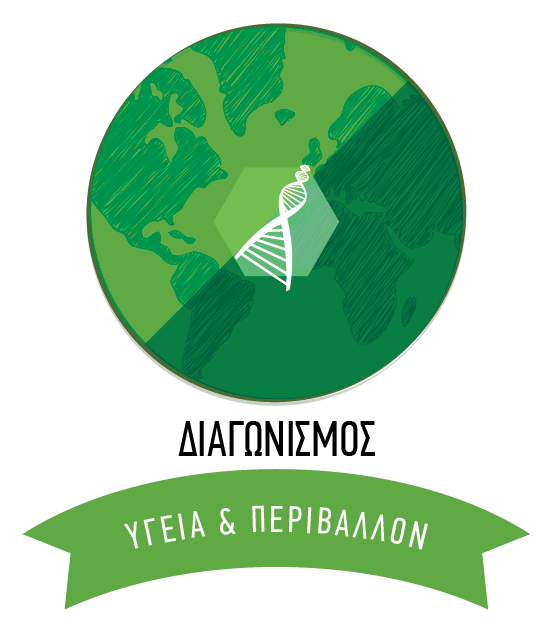 Στοιχεία ΣυμμετέχονταΣτοιχεία ΣυμμετέχονταΟνοματεπώνυμοΗμερομηνία ΓέννησηςΕπαρχίαΤηλέφωνοE-mailΘέμα Αφίσας Στοιχεία Σχολείου (Επιπρόσθετα στοιχεία για συμμετοχές μαθητών)Στοιχεία Σχολείου (Επιπρόσθετα στοιχεία για συμμετοχές μαθητών)ΣχολείοΌνομα Καθηγητή/Καθηγήτριας Τηλέφωνο Καθηγητή/ΚαθηγήτριαςE-mail Καθηγητή/ΚαθηγήτριαςΌνομα Διευθυντή/ΔιευθύντριαςΤηλέφωνο ΣχολείουE-mail ΣχολείουΕπεξήγηση  Δημιουργικού Αφίσας (Συμπληρώστε ηλεκτρονικά εδώ την επεξήγηση της αφίσας σας μέχρι 300 λέξεις)**Για την άμεση παρακολούθηση της πορείας της συμμετοχής σας στο διαγωνισμό παρακαλώ συμπληρώστε τα πιο κάτω:Θα ήθελα να λαμβάνω ενημέρωση για την εξέλιξη της συμμετοχής μου στο διαγωνισμό μέσω:E-mail: 	Viber: 	*Συγκατάθεση για συμμετοχές από μαθητέςΣυγκατάθεση για συμμετοχές από άτομα κάτω των 18 ετώνΠαρακαλώ συμπληρώστε τα στοιχεία ενός αντιπροσώπου του σχολείου (Καθηγητή) ο οποίος έχει εξασφαλίσει τη συγκατάθεση των γονέων/κηδεμόνων για τη συμμετοχή του μαθητή στο διαγωνισμό. Όνομα Αντιπροσώπου ΚαθηγητήΤηλέφωνο Αντιπροσώπου Καθηγητή